II. volebné obdobieČíslo: 1565/1999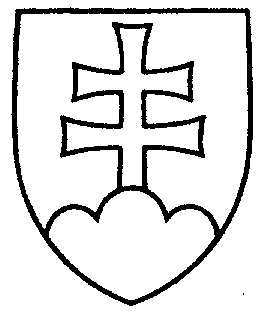 554UZNESENIE
NÁRODNEJ RADY SLOVENSKEJ REPUBLIKYz 10. novembra 1999k návrhu vlády na skrátené legislatívne konanie o vládnom návrhu zákona, ktorým sa mení a dopĺňa zákon č. 563/1991 Zb. o účtovníctve v znení neskorších predpisov (tlač 423)Národná rada Slovenskej republikypodľa § 89 ods. 1 zákona Národnej rady Slovenskej republiky č. 350/1996 Z. z. o rokovacom poriadku Národnej rady Slovenskej republikyna návrh vlády Slovenskej republikysúhlasí s tým,že vládny návrh zákona, ktorým sa mení a dopĺňa zákon č. 563/1991 Zb. o účtovníctve v znení neskorších predpisov (tlač 424), prerokuje v skrátenom legislatívnom konaní s termínom ihneď.Jozef Migaš v. r.predsedaNárodnej rady Slovenskej republikyOverovatelia:Dušan Š v a n t n e r v. r.László Hóka v. r.